Better Together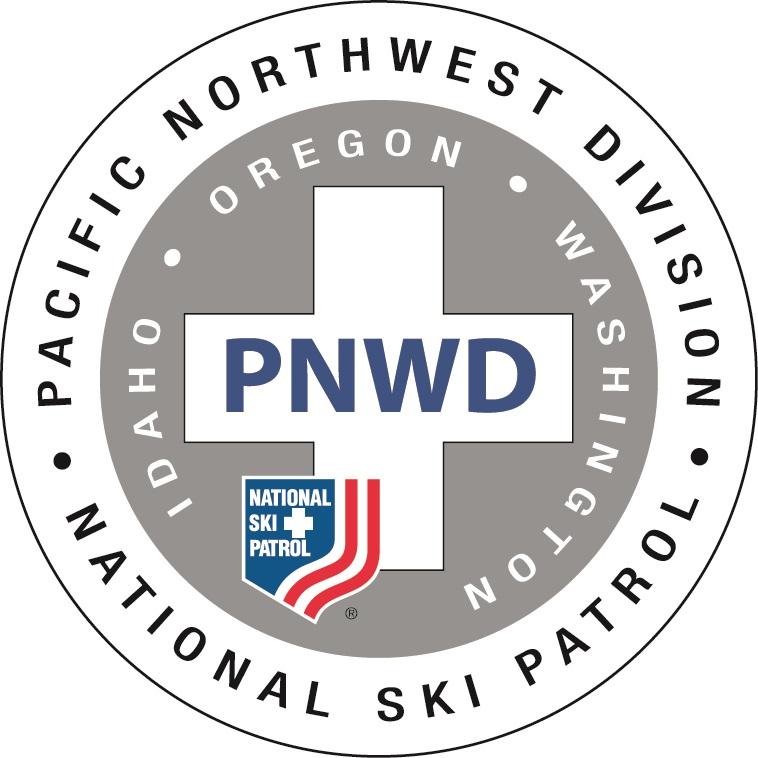 PNWD ConventionAugust 12-14, 2022Portland, Oregon       Convention Registration 	 Checks Payable To:  PNWD 2022 ConventionONE FORM PER PATROLLER	Send form and payment to:PNWD 2022 Convention 	℅ Reba Sharp 	14710 NW Oak Hills Dr. Beaverton, OR  97006			Sheraton Portland AirportSheraton Portland Airport8235 NE Airport Way, Portland, OR   97220Click this link to book your hotel reservation:       PNWD 2022 Group Rate     or contact:Kimberly Lawson / Group Coordinator503-335-2857; klawson@sheratonpdx.com(Do  not call the 800 number to book your room)Room Rate:  $139.00 for 8/8/22 - 8/17/22Last day to book: August 4 Name ________________________________		Patrol ______________________________________ NSP # ________________________________		Region ______________________________________  National/LCA Appt. Number _______________		Office/Title / Level _____________________________Spouse/Guest _________________________		E-Mail ______________________________________	Address ______________________________		Phone ______________________________________  ______________________________		I am staying at the Sheraton Hotel [ ] Yes [ ] NoMt Hood Ski Patrol Member # _____________Number 	Cost 		         	Amount Registration - until 7/22/22	_______	$ 60.00 (patroller)		________  Late Registration 7/23/22 and after	_______	$ 75.00 (patroller)		________ 	(No guarantee meals will be available after 7/22)Friday Dinner - Food Kart Stations	_______	$ 25.00  per person 	________   Choose one for each person   Soft Taco ____  Wings ____ Falafel ____Saturday Breakfast	_______	$ 18.00 per person	________Saturday Lunch	_______	$ 20.00 per person	________ Saturday Banquet	_______	$ 35.00 per person	________    Choose one for each person       Alaskan Cod ____ Chicken Marsala ____ Red Wine Braised Beef ____ Vegan  ____ 			Sunday Breakfast		       _______	$ 18.00 per person	________			Other:  (No cost - please check to confirm attendance)	  Patrol Director Training (PD101) -  Friday Morning    _____	$ 0				  OEC Senior Module T/E Clinic – Friday Morning        _____	$ 0				          NSP Course Number TBD	  							        Total	________There will be morning meetings for Program Advisors on Saturday and Patrol Directors on Sunday during the breakfast period. Grab your food and head to the assigned breakfast room.Indicate your interest in any other local activities __________________________________ For more information about the convention and potential extra activities:  www.pnwdcon.org      Payment: 	☐ Check #_________    ☐ Credit Card (Credit card transactions by phone or US postal mail.) 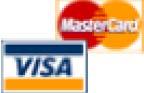 Type:  _______  Acct #  ________________________    3 digit Security Code # ______  Exp Date:  ________    Card Holder Name (Print):  ______________________    Signature:   ______________________________Questions:  Reba Sharp, (503) 936-3937,  conventionregistration@pnwdcon.org